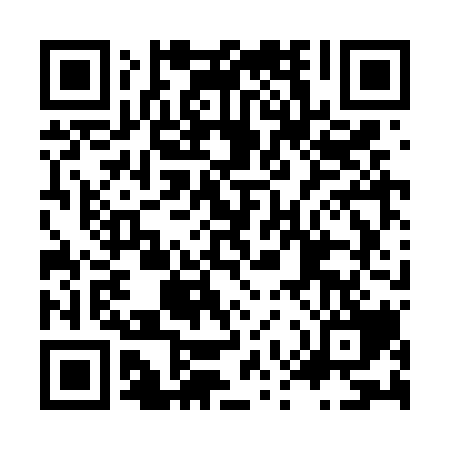 Ramadan times for Ardnamulloch, UKMon 11 Mar 2024 - Wed 10 Apr 2024High Latitude Method: Angle Based RulePrayer Calculation Method: Islamic Society of North AmericaAsar Calculation Method: HanafiPrayer times provided by https://www.salahtimes.comDateDayFajrSuhurSunriseDhuhrAsrIftarMaghribIsha11Mon5:005:006:4612:304:126:166:168:0212Tue4:574:576:4312:304:146:186:188:0413Wed4:544:546:4112:304:166:206:208:0714Thu4:514:516:3812:294:186:226:228:0915Fri4:484:486:3512:294:206:256:258:1116Sat4:454:456:3212:294:216:276:278:1417Sun4:424:426:3012:294:236:296:298:1618Mon4:394:396:2712:284:256:316:318:1919Tue4:364:366:2412:284:276:336:338:2120Wed4:334:336:2112:284:286:356:358:2421Thu4:304:306:1912:274:306:386:388:2622Fri4:274:276:1612:274:326:406:408:2923Sat4:244:246:1312:274:346:426:428:3124Sun4:214:216:1012:274:356:446:448:3425Mon4:174:176:0812:264:376:466:468:3726Tue4:144:146:0512:264:396:486:488:3927Wed4:114:116:0212:264:406:506:508:4228Thu4:084:085:5912:254:426:536:538:4529Fri4:044:045:5612:254:436:556:558:4730Sat4:014:015:5412:254:456:576:578:5031Sun4:584:586:511:245:477:597:599:531Mon4:544:546:481:245:488:018:019:562Tue4:514:516:461:245:508:038:039:593Wed4:474:476:431:245:518:068:0610:024Thu4:444:446:401:235:538:088:0810:045Fri4:404:406:371:235:558:108:1010:076Sat4:374:376:351:235:568:128:1210:107Sun4:334:336:321:225:588:148:1410:138Mon4:304:306:291:225:598:168:1610:179Tue4:264:266:261:226:018:188:1810:2010Wed4:224:226:241:226:028:218:2110:23